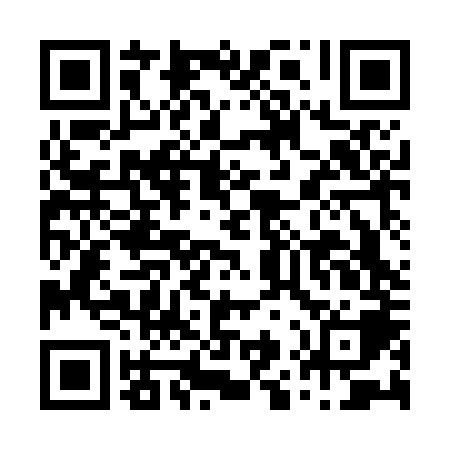 Ramadan times for Longuenoe, FranceMon 11 Mar 2024 - Wed 10 Apr 2024High Latitude Method: Angle Based RulePrayer Calculation Method: Islamic Organisations Union of FranceAsar Calculation Method: ShafiPrayer times provided by https://www.salahtimes.comDateDayFajrSuhurSunriseDhuhrAsrIftarMaghribIsha11Mon6:146:147:211:104:207:007:008:0812Tue6:116:117:191:104:217:027:028:0913Wed6:096:097:171:104:227:037:038:1114Thu6:076:077:151:094:237:057:058:1215Fri6:056:057:131:094:247:067:068:1416Sat6:036:037:111:094:257:087:088:1617Sun6:016:017:091:084:267:097:098:1718Mon5:595:597:071:084:277:117:118:1919Tue5:575:577:041:084:287:127:128:2020Wed5:545:547:021:084:297:147:148:2221Thu5:525:527:001:074:297:157:158:2322Fri5:505:506:581:074:307:177:178:2523Sat5:485:486:561:074:317:187:188:2724Sun5:465:466:541:064:327:207:208:2825Mon5:435:436:521:064:337:217:218:3026Tue5:415:416:501:064:347:237:238:3227Wed5:395:396:481:054:347:247:248:3328Thu5:375:376:461:054:357:267:268:3529Fri5:345:346:441:054:367:277:278:3630Sat5:325:326:421:054:377:287:288:3831Sun6:306:307:402:045:378:308:309:401Mon6:286:287:372:045:388:318:319:412Tue6:256:257:352:045:398:338:339:433Wed6:236:237:332:035:408:348:349:454Thu6:216:217:312:035:408:368:369:465Fri6:196:197:292:035:418:378:379:486Sat6:166:167:272:035:428:398:399:507Sun6:146:147:252:025:438:408:409:528Mon6:126:127:232:025:438:428:429:539Tue6:096:097:212:025:448:438:439:5510Wed6:076:077:192:015:458:458:459:57